Your High Impact User Service Needs You!How can you help?The High Impact User team are looking at patients who frequently present to our Emergency Department and whose attendance has an impact on other patients, staff and themselves. We will be reviewing individual patients and designing a Personal Support Plan to ensure patients receive the appropriate holistic care they need.We will be generating a list of patients with the highest rate of attendance. Referrals to the service are welcome.How do you reach us?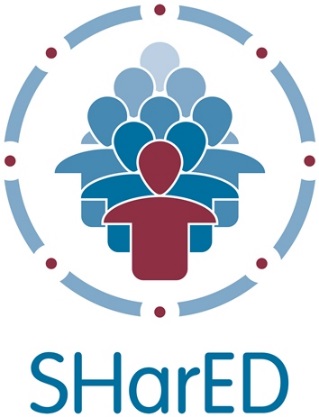 Tel: ________________________Email: ______________________